Grade 3 Homework 6th October, 2013In addition to these tasks there will be additional weekly maths homelinks sent with your child to complete. Please complete and hand in your homework book on Thursday                             Thank you for supporting your child. Spelling try sheet – 6th October, 2013Practice your spelling words every day. Follow the pattern – look, cover, write, check. If you get a word wrong try the pattern again. * ‘no excuse words’ = must know how to spell them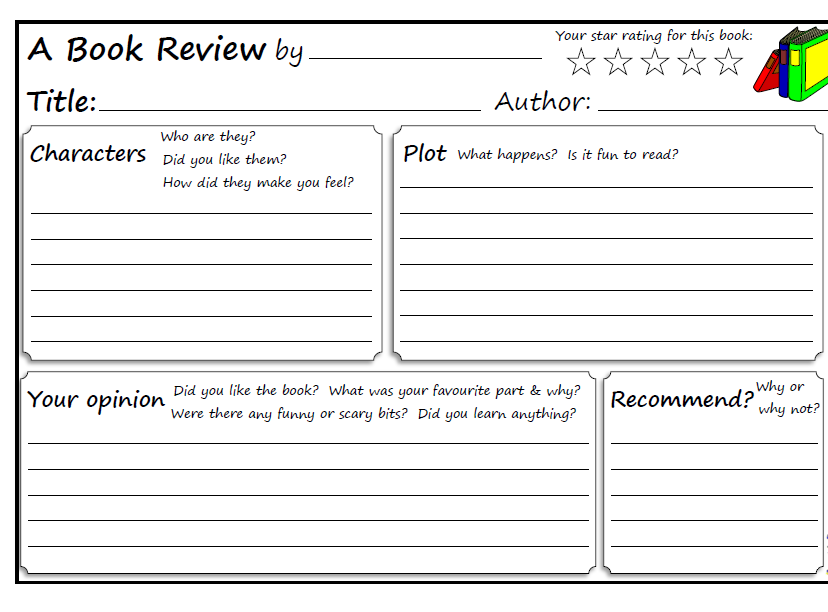 SundayReading, Spelling, Math Facts,Writing Write a sentence for each of your ten spelling words. Show that you understand what the words mean.Remember to begin every sentence with a capital letter, end with a full stop, question or exclamation mark, and underline the spelling word using a ruler and a coloured crayon.		MondayReading, Spelling, Math Facts,Math’sFunction MachinesMake up some of your own function machines using addition and subtraction rules and numbers up to 200TuesdayReading, Spelling, Math Facts, WritingBe an author: Choose a story that you have read                 this week. Write a book review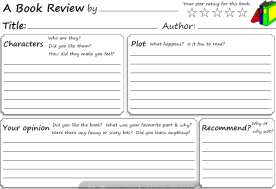                 about your chosen story and                               recommend it to a friend, saying                why you think they would enjoy                this story.Be an illustrator: Draw a picture to go with your book review.WednesdayReading, Spelling, Math Facts,Remember the tests tomorrow!Unit of InquiryWanted: A FriendPretend you are putting an advert in the newspaper to find a good friend.Design your advert. Remember to list the qualities you are looking for in a friend and the reasons why.At the end of your advert list the kinds of things they can expect from you if they respond to your advert.SundayMondayTuesdayWednesdayThursday – Test * fastestThursday – Test * kindestThursday – Test * easiestThursday – Test * happiestThursday – Test * greaterThursday – Test heavierThursday – Test funnierThursday – Test silliestThursday – Test angrierThursday – Test strangestThursday – Test 